Sign in with your existing details (Email Address / Password) – there is a Forgotten Password button if you have forgotten your password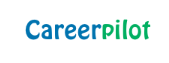 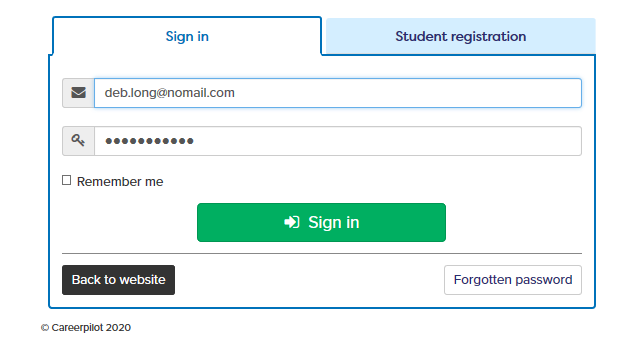 Click on your name at the top right of the Home Page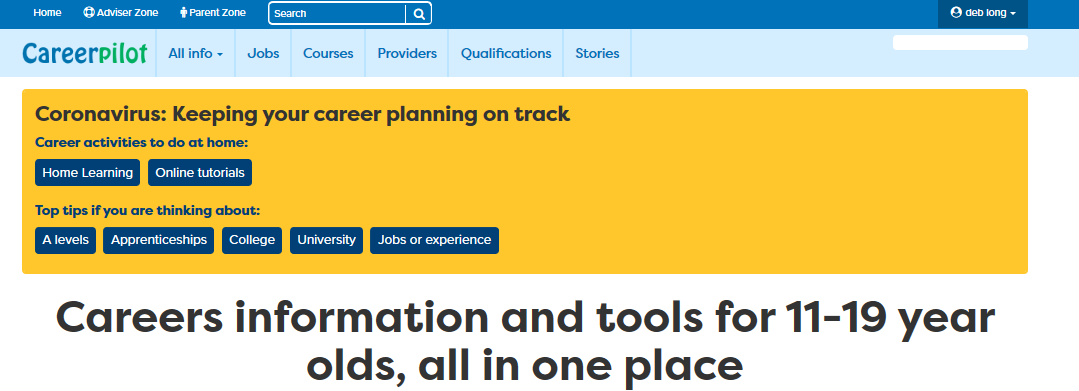 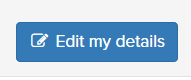 Click on My Details and then Edit My Details

Update your details – select your new school/ college. You could also change your email address if necessary. 
NOTE: Your year group will automatically move up a year on the 31st August so no need to change.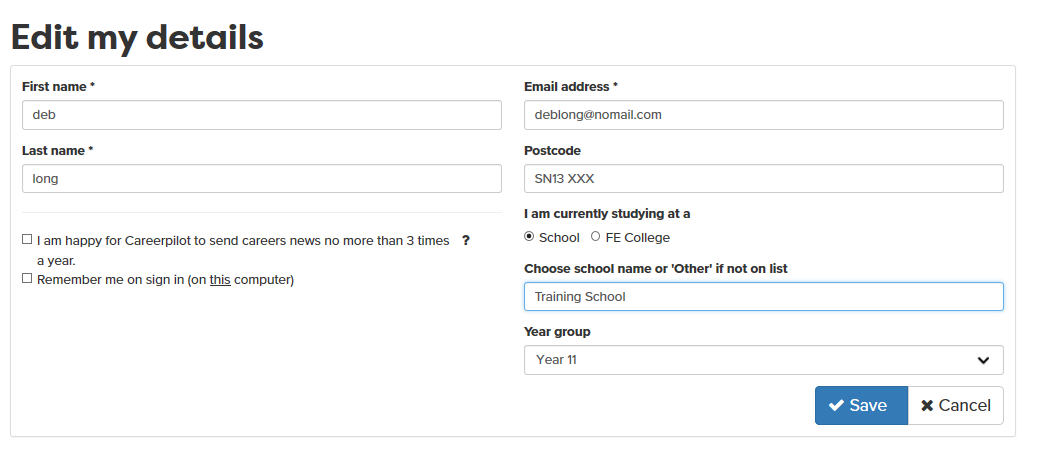 Don’t forget to Save your changes      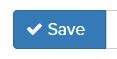 